Publicado en Valencia el 16/10/2019 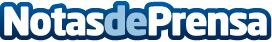 Uno de cada dos españoles reconoce que lo primero que mira de otra persona es la sonrisa, según Clínicas WEl 50,4% de los españoles afirma que lo primero que capta su atención de otra persona es la sonrisa. De todas las partes del cuerpo que generan atracción y otros estímulos que potencian la estética personal, la boca es lo que concentra mayor atención en un primer encuentro, según el estudio de Salud Bucodental realizado por Clínicas W en el año 2019Datos de contacto:Xexu ArribasClínicas W961192965Nota de prensa publicada en: https://www.notasdeprensa.es/uno-de-cada-dos-espanoles-reconoce-que-lo Categorias: Nacional Medicina Sociedad Valencia Entretenimiento Belleza http://www.notasdeprensa.es